Western Australia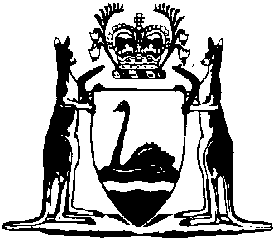 Hospitals (Services Charges for Compensable Patients) Determination 2005Compare between:[13 Jun 2006, 00-c0-03] and [01 Jul 2006, 00-d0-03]Western AustraliaHospitals and Health Services Act 1927Hospitals (Services Charges) Regulations 1984Hospitals (Services Charges for Compensable Patients) Determination 20051.	Citation		This determination is the Hospitals (Services Charges for Compensable Patients) Determination 2005.2.	Commencement		This determination comes into operation on 1 July 2005.3.	Interpretation		Unless the contrary intention appears, a word or phrase to which a meaning is attributed by, or by virtue of its use in, the regulations has the same meaning when it is used in this determination.4.	Charges payable in respect of compensable patients	(1)	Except as provided in subclause (2), the charges specified in Schedule 1 are the charges payable in respect of — 	(a)	services rendered by, in or at the hospital in respect of compensable in-patients, compensable day patients and compensable out-patients; and	(b)	services rendered by, at or in the hospital in respect of compensable same day patients (other than services rendered by, in or at a day hospital, nursing home or nursing post).	(2)	The charges specified in Schedule 1 do not apply to the supply of surgically implanted prostheses that are the subject of a determination made under regulation 5(2)(c) of the regulations.5.	Revocation		The following determinations are revoked — 	(a)	the Hospitals (Services Charges for Compensable Patients) Determination 2002;	(b)	the Hospitals (Services Charges for Compensable Patients) Amendment Determination 2003;	(c)	the Hospitals (Services Charges for Compensable Patients) Amendment Determination 2004;	(d)	the Hospitals (Services Charges for Compensable Patients) Amendment Determination (No. 2) 2004;	(e)	the Hospitals (Services Charges for Compensable Patients) Amendment Determination 2005.Schedule 1 — Services charges for compensable patients[cl. 4]Division 1 — Compensable in-patientsDivision 2 — Compensable out-patients	[Division 2 amended in Gazette 28 Feb 2006 p. 913.]Division 3 — Compensable same day patientsNotes1	This is a compilation of the Hospitals (Services Charges for Compensable Patients) Determination 2005 and includes the amendments made by the other written laws referred to in the following table.Compilation table1.Accommodation, maintenance, nursing care and other services in a hospital bed, except services referred to in item 3 or 4 ………………………...

$1  per day2.Accommodation, maintenance, nursing care and other services in a hospital bed for a patient in respect of whose care and treatment the Motor Vehicle (Third Party Insurance) Act 1943 applies or prima facie appears to apply …………………



$1  per day3.Accommodation, maintenance, nursing care and other services in a nursing home bed …………...
$ per day4.Ventilator dependent compensable in-patient with tracheostomy requiring 24 hours individual care ……………………………………………...

$ per day5.For pathological service — for each request to a separate department of the laboratory ...………...
$6.For radiological service — for each item of service …………………………………………...
$7.For drugs and medications, subject to item 8, for each item — (a)	at a participating hospital — 	(i)	for an item on the PBS list ……………

	(ii)	for an item not on the PBS list ……….(b)	at a hospital that is not a participating 	hospital …………………………………….PBS price up to a maximum of $29.50$23.60
$23.608.For each other individual service (with any drugs and medications supplied at the time of the initial service being treated as included in that service ..

$9.In hospitals, other than day hospitals, nursing homes and nursing posts — (a)	for a patient in respect of whose care and 	treatment the Motor Vehicle (Third Party 	Insurance) Act 1943 applies or prima facie 	appears to apply ……………….…………...(b)	for any other patient ……………………….


$ per day$1  per dayCitationGazettalCommencementHospitals (Services Charges for Compensable Patients) Determination 200528 Jun 2005 p. 2922-41 Jul 2005 (see cl. 2)Hospitals (Services Charges for Compensable Patients) Amendment Determination 200628 Feb 2006 p. 912-1328 Feb 2006Hospitals (Services Charges for Compensable Patients) Amendment Determination (No. 2) 2006 13 Jun 2006 p. 2063-41 Jul 2006 (see r. 2)